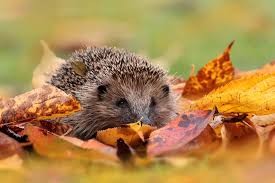 V neděli 4. 11. 2018 v 18:00 se v modlitebně Církve bratrské koná podzimní večer modliteba chval.Všichni jste srdečně zváni.